ГОСУДАРСТВЕННОЕ БЮДЖЕТНОЕ ДОШКОЛЬНОЕ ОБРАЗОВАТЕЛЬНОЕ УЧРЕЖДЕНИЕ ДЕТСКИЙ САД № 46 ПУШКИНСКОГО РАЙОНА САНКТ-ПЕТЕРБУРГАКонспектнепосредственно образовательной деятельности по познавательному развитию с элементами экспериментирования в старшей группе детского сада                               « Чудеса магнита» 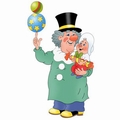                                                              Воспитатель:                                                                      Дементьева Олеся Николаевна                      Санкт-Петербург2015 г.Конспект НОД по познавательному развитию с элементами экспериментирования в старшей группе.Тема: «Чудеса магнита»Цель: Систематизация знаний о магните и овладение основами исследовательской деятельности на основе расширения и уточнения представлений о свойствах  магнита.Задачи:Образовательные:1. Сформировать представление о свойствах магнита, познакомить с физическим свойством «магнетизмом».2. Формировать умение опытным путем выявлять материалы, которые могут стать магнетическими.3. Продолжать учить самостоятельно принимать решения в ходе экспериментальной деятельности; проверять эти решения; делать выводы из результатов этой проверки, учить делать обобщения.Развивающие:1.  Развивать познавательную активность ребенка в процессе знакомства со скрытыми свойствами магнита, любознательность, стремление к самостоятельному познанию и размышлению, логическое мышление.2. Развивать коммуникативные навыки. Воспитательные:1. Воспитывать доброжелательные отношения, желание приходить на  помощь.2.Воспитывать аккуратность в работе.Словарная работа (магнетизм, магнитное поле, притяжение).Планируемые результаты: -Дети проявляют любознательность.-Сформирована мотивация детей на предстоящую деятельность.- Обеспечено общение и взаимодействие со взрослым и сверстниками.- Дети могут выражать свои мысли, использовать свою речь для выражения речевого высказывания в ситуации общения.Содержание организованной экспериментальной деятельности детей.I Организационный момент.- Мы пришли на встречу с волшебником Мокусом, может быть он нам расскажет что-нибудь новенькое?Звучит волшебная музыка. Дети заходят в волшебную комнату.- На встречу с Мокусом пришли не только мы, но и наши гости. Давайте с ними поздароваемся.II Сообщение темы.- А где же сам  Мокус?Звучит аудиозапись вызов Скайпа. На экране появляется Мокус.- Здравствуйте, ребята. Сегодня мы с вами отправимся в волшебное путешествие и мы узнаем много нового и интересного. Я  приготовил волшебную коробочку и положил туда…..связь обрывается..На экране появляется злая Дюдюка…- Ничего вам Мокус не расскажет…Ха-ха-ха  Потому что я его спрятала…-Как спрятала? Куда спрятала?- Если хотите его найти, вот вам первое задание.-Переберите мне крупу, а то я кашу сварила, чуть зуб не сломала. Мышки напроказничали.- Ооо ребята, если будем руками перебирать, это очень долго.- Чем мы можем перебрать быстрее? ( магнитом)- А где же нам его взять?- А помните Мокус говорил про волшебную коробочку, может быть там магнит? Давайте ее поищем. Дети находят волшебную коробочку.- А как же узнать, что в ней  находится? (посмотреть).- А если не смотреть, то как узнать? (потрогать, понюхать, по звуку).Давайте ее откроем…Аудиозапись.Воспитатель достает магнит.- Вот перед вами обычный магнитМного секретов в себе он хранит.Давайте, познакомиться поближе с ним. -Возьмите, пожалуйста в руки магнит.-Какой на ощупь?( Гладкий, холодный)- Какой магнит по весу? (тяжелый — легкий?)-Какого он цвета?- Чем отличается магнит  от обычных камней?- Опыт «Все ли притягивает магнит?»-Давайте попробуем, какие предметы притянет магнит.Дети пробуют… -Какой можно сделать вывод?Вывод: Магнит притягивает только металлические предметы.- Раз магнит притягивает только металлические предметы, то мы и сможем быстро перебрать крупу.Опыт « Перебери крупу»Дети с помощью магнита достают металлические предметы из крупы.Вот  мы и справились с 1 заданием Дюдюки.На экране появляется Дюдюка. - Мои подружкиЗмеюшки да лягушки…Заплутали-Помогите им вернуться в домой.Опыт « Волшебная лягушка»- Как вы думаете, можно ли двигать лягушку не прикасаясь к ней?- Здесь может нам помочь магнит? Как?-Давайте проверим. Положите лягушку каждый на свою дорожку, магнит под стол. Затем двигаем лягушку по нарисованной дорожке к домику.Дети ведут снизу магнитом и передвигают лягушек.- Вот наши лягушки и пришли домой.-Какой можно сделать вывод?Вывод: Магнитная сила проходит через дерево ( стол).- Вот какой сильный магнит.- Какие вы молодцы, вот мы и справились со 2 заданием Дюдюки.На экране появляется Дюдюка.- Мои любимые бусы порвались,  сделайте мне новые.- Как же нам их сделать? Ох Дюдюка Дюдюка.- А может нам и в этом помочь магнит? Как ?Опыт  «Бусы из скрепок»- Я подношу к магниту скрепку, она висит на магните. Теперь к этой скрепке подношу другую. Что происходит? (скрепки «прилипли» друг к другу)- Почему скрепки не падают? Оказывается , магнит может намагничивать другие предметы.- Попробуйте  сделать такие же бусы из скрепок.Дети работают в паре. Сначала  делают цепочки, потом их соединяют и получаются бусы.-Какие красивые бусы у нас получились, давайте положим их в шкатулку и подарим Дюдюке, может быть она станет добрее.-Какой мы сделаем вывод?Вывод: Магнит может намагничивать железные предметы.Появляется Дюдюка с бусами из скрепок на экране.- Что вы думаете, бусы мне сделали и я вам сразу отдам Мокуса? НееееетУ меня есть «Непослушный ключик», который от меня  убегает, сумеете его поймать, получите Мокуса. Ключик должен висеть здесь. Опыт «Непослушный ключик»- Вот перед вами крючок, на него и нужно повесить непослушный ключик. Как?- Может нам и здесь поможет магнит? ( предположения детей)- С обратной стороны картона прислоните магнит, и поднесите ключик к крючку. Что произошло? Ключик весит на крючке.- Какой сделаем вывод?Вывод: Магнитная сила действует через картон.На экране Дюдюка.- Ладно забирайте своего Мокуса. Некогда мне тут с вами…На экране открывается  шкатулка и под музыку  появляется волшебник Мокус.III Закрепление-Ой, спасибо, что вы меня спасли. Я хочу вам рассказать о волшебном предмете, который спрятал в коробочке, это магнит…-Дорогой Мокус, мы сами тебе все о нем расскажем. Правда ?1. Манит притягивает только металлические предметы.2. Магнитная сила проходит через дерево и через картон.3. Магнит намагничевает другие предметы.- Сейчас еще мы и покажем, какие предметы притягивает магнит, а какие нет.Работа с интерактивным столом.-Посмотрите, какие предметы вы видите?-Их нужно разделимть на 2 группы.- К деревянному бревну , какие будем предметы  ставить? ( которые не притягивает магнит)-А к железному ведру? ( которые притягивает)Дети выполняют задание. - Какие вы молодцы! А в благодарность за то, что вы меня спасли, я дарю вам колечко. Стоит вам одеть его на мизинец левой руки и мы снова с вами встретимся, чтобы отправиться в путешествие и узнать много нового. Воспитатель хочет взять кольцо, но оно падает в воду.-Как же нам достать кольцо? ( с помощью магнита)Воспитатель пробует достать кольцо, у него ничего не получается.- Возьмите свои магниты и помогите мне. Присоединяйте свои руки с магнитами к моей руке. И все вместе достанем кольцо.-Какой вывод можно сделать? (Магнитная сила действует сквозь воду и стекло)- Будем его беречь и положим в шкатулку.IV Итог-Спасибо Мокус! Ждем новых встреч!- До свидания, ребята.- Что вам больше всего запомнилось?- Давайте попрощаемся с нашими гостями. До свидания.Дети уходят.